F-580XВНИМАНИЕ:Не ползвайте продукта във влажна среда и при висока температура. Пазете от дъжд, изпускане, удар и други наранявания;За да избегнете електрически удар и други повреди, моля не отстранявайте десния панел с цел ремонт, без намесата на професионалисти;Ако в кутията попаднат частици или течности, моля веднага изключете захранването. При необходимост от ремонт се обърнете към оторизираните за целта организации;Изключете захранването и извадете кабела от контакта, когато системата не е в работен режим;Пазете от капки или струи вода; не поставяйте съдове, пълни с течности, върху горната част на продукта;Осигурете минимум 20мм разстояние на вентилатора от стена или други обекти; не  блокирайте въздухоотвода;Пазете далеч от огън.СЪДЪРЖАНИЕ НА ОПАКОВКАТА:Събуфер – 1 бр;Колонки – 2 бр;Входящ кабел за сигнала:3.5мм към RCA стерео кабелRCA към RCA стерео кабел (опция)Ръководство за потребителяДистанционноКабели за връзка – 2 брХАРАКТЕРИСТИКИBluetooth 4.0 колонкаГолям 8“ събуфер за изключителен бас ефектЦифров FM със 100 каналаUSB четецМногоцветен LED (избор от 5 опции: розов, светлосин, тъмносин, зелен, червен)Дистанционно управлениеРЪКОВОДСТВО ЗА ИНСТАЛАЦИЯ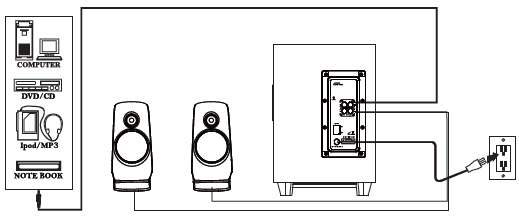 1. Свържете кабелите на колоните със съответния по цвят извод на събуфера.2. Пъхнете входящия сигнален кабел (RCA сокет) във входящия порт на събуфера, а другия край на кабела – в изходящия порт на аудио-видео системата ви (със съответен цвят).БУТОНИ НА ПРЕДНИЯ ПАНЕЛ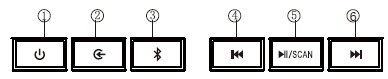 Standby SourceBluetoothPrevious/намаляване на звукаPlay/pause/FM автоматично сканиранеNext/увеличаване на звукаФУНКЦИИ НА БУТОНИТЕ НА ПАНЕЛАВключва и изключва устройството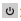 Превключва между BT, DVD, AUX, USBD и FM режим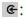 Натиснете продължително, за да влезете в режим на BT свързване – дисплеят ще започне да примигва бързо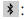 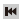 USB режим: Натиснете кратко, за да намалите звука, продължително за избор на предишна песенFM режим: Натиснете кратко, за да намалите звука, продължително за избор на предишна станцияBluetooth режим – Натиснете кратко, за да намалите звука, продължително за избор на предишна песен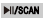 USB режим: Натиснете кратко, за да пуснете/спрете музикатаFM режим: Натиснете кратко, за да стартирате автоматично търсене – намерените канали ще се запаметят автоматичноBluetooth режим – Натиснете кратко, за да пуснете/спрете музиката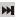 USB режим: Натиснете кратко, за да увеличите звука, продължително за избор на следваща песенFM режим: Натиснете кратко, за да увеличите звука, продължително за избор на следваща станцияBluetooth режим – Натиснете кратко, за да увеличите звука, продължително за избор на следваща песенСПЕЦИФИКАЦИЯ:Изходяща мощност (RMS): 35W  + 17.5Wx2Събуфер: 8”Тонколони: 3”x2 Честотен диапазон:Тонколони: 260Hz – 20KHzСъбуфер: 40Hz – 110HzМощност: 100-240V – 50/60Hz 1AСигнал/шум: >=70 dBНиво смущения: >=40 dBФУНКЦИИ НА БУТОНИТЕ НА ДИСТАНЦИОННОТО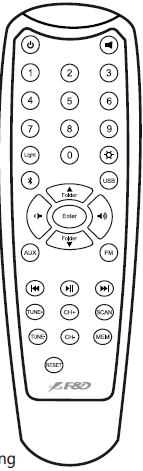 включване/изключване на устройството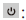 Source: BT, AUX, USB и FM бутон – натиснете кратко, за да превключите към съответния режимНатиснете продължително за влизане в режим на свързване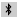 включване/изключване на звука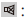 увеличава/намалява звука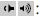 Tune +/-: FM режим:Фина настройка – Натиснете кратко, за да увеличите или намалите с една стъпка (100KHz);Ръчна настройка – Натиснете продължително, за да започнете ръчна настройка. МЕМ: Натиснете кратко, за да запомните честотите, открити при фина или ръчна настройка. Scan: FM режим: Натиснете кратко за автоматично търсене – откритите честоти (канали) ще се запомнят автоматичноEnter: Потвърждаване на настройките и изход към основен екран0-9 цифрови бутони:USB вход: директно натиснете цифров бутон за избор на любима песен, ако знаете номера й в папката. Ако натиснете число, по-голямо от броя песни в папката, ще чуете последната песен от папкатаFM вход: Натиснете бутоните за избор на любима станция, ако знаете номера й (1-100). Или натиснете 3 или 4 цифри на честотата, за да я изберете директно, например 1026 за 102.6 MHz.PLAY/PAUSE: USB и ВТ: натиснете кратко за пускане или спиране на музикатаPrev: USB и ВТ – натиснете кратко за избор на предишна песен; FM – избор на запаметен каналNext: USB и ВТ – натиснете кратко за избор на следваща песен; FM – избор на запаметен каналFolder USB вход: натиснете кратко за избор на следваща/предишна папка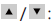 Reset: Натиснете кратко за да се върнете към настройките по подразбиране.Натиснете, за да превключите към светъл цвят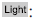 Включване/изключване на LED светлината и промяна на яркостта.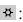 Bass -/+: кратко натискане намалява/увеличава обема на баситеTreble -/+: 	намалява/увеличава обема на високите честотиBLUETOOTH СВЪРЗВАНЕПревключете на Bluetooth режим и F-580Х автоматично ще потърси ВТ устройства. Ако устройството е познато на F-580Х, ще се установи автоматично връзка. Ако не намери познати устройства, F-580Х влиза в режим търсене, LED дисплеят под бутона за свързване ще започне да примигва бързо.Активирайте Bluetooth функцията на вашето устройство и потърсете F-580Х. Въведете „0000“ ако се изисква ПИН код.След успешно свързване дисплеят свети ярко и можете да слушате музика. За препоръчване е да настроите звука преди да започнете да слушате музика.Информация за рециклиране: Този символ върху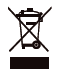 устройството, батерията, документацията и опаковката указва,че при изхвърлянето на устройството трябва да спазватеразпоредбите за отпадъци от електрическо и електроннооборудване (WEEE). Съгласно разпоредбите устройството,неговите батерии и акумулатори, както иелектрическите и електронните му принадлежности трябва дасе изхвърлят отделно в края на експлоатационния им срок. Неизхвърляйте устройството заедно с несортирани битовиотпадъци, тъй като това би било вредно за околната среда. Зада изхвърлите устройството, то трябва да бъде върнато вточката на продажба или предадено в местен център зарециклиране.Свържете се с местната служба за изхвърляне на битовиотпадъци за подробности относно рециклирането на товаустройство. За да се предотврати евентуална вреда заоколната среда или човешкото здраве от неконтролираноизхвърляне на отпадъци, рециклирайте го отговорно, за данасърчите устойчивото повторно използване на материалнитересурси.ПроблемВъзможна причинаРешениеСистемата не се включваЗахранващият кабел не е свързанПроверете връзкатаЗвукът е твърде слабБутонът е настроен на слаб звукУвеличете силата на звукаСистемата не изпълнява командите от дистанционнотоБатерията на дистанционното е свършилаСменете батерията, внимавайте за коректно поставяне на полюситеЛипсва звукИзточникът няма звуков сигналНе е активиран цифровия изход на източникаНеправилно свързан кабел/дефектен кабелПроветете връзката и сменете кабела при необходимостГоляма дистанция при ВТ режимПоставете ВТ устройството по-близко до колонитеВТ устройството не е свързано успешноРестартирайте колоните и започнете отначалоНе се осъществява ВТ връзкаНе е инсталиран коректен ВТ драйвер на лаптопа или десктопаОткрийте коректния драйвер и го инсталирайте